DICHIARAZIONE TARI1 – TIPOLOGIA DELLA DICHIARAZIONE OBBLIGATORIAA – □ variazione componenti B – □ variazione superficieC – □ voltura da inquilino a proprietario e viceversa D – □ voltura tra proprietari / tra inquiliniE – □ voltura da soggetto deceduto a erede F – □ attivazione iniziale di nuova utenza G – □ cessazione utenza2 – RICHIESTA RIDUZIONI ED ESENZIONIA – □ riduzione 30% (utenza domestica) B – □ esenzione (utenza domestica)C – □ riduzione 30% superficie complessiva (utenza non domestica)D – □ esenzione superficie interessata dalla produzione di rifiuti speciali (utenza non domestica)3 – LE PARTIA – DICHIARANTETel. ……………………….. Pec / E-mail …………………………………………………………..Il/la sottoscritto/a …………………………………………………………………………………….nato/a ………………………………………………..……. il ……………………………………….residente …………………….……….………. via ………………………….………..……. n. ….....Documento d’identità …………………..………………. n. ………………………………….……...Codice fiscale …………………………………………………………………………………………Cod. Utenza ………………………………… Cod. Utente .………………………………………(Compilare solo per le persone giuridiche)In qualità di legale rappresentante della ditta/società/associazione/altro ….………………………….Denominazione / Ragione sociale ………………………..……………...……………………………Sede legale …………………………………………………………………………………………….C.F./Partita Iva ………………………………….………...………….………………………..………Indicare il titolo di possesso occupazione o detenzione dei locali riferito al dichiarante□ proprietà □ usufrutto □ locazione □ comodato □ altro …………….…………………………….(Eventuale) in qualità di erede di ……………………………………… nato il …………………….Codice fiscale ……………………………………………..… deceduto in data …………………….B – PROPRIETARIO (Compilare solo se diverso dal dichiarante)Tel. ……………………….. Pec / E-mail …………………………………………………………..Cognome e nome …………………………………………………………………………………….nato/a ………………………………………………..……. il ……………………………………….residente …………………….……….………. via ………………………….………..……. n. ….....Documento d’identità …………………..………………. n. ………………………………….……...Codice fiscale …………………………………………...…………….…………………..………….Cod. Utenza ………………………………… Cod. Utente .………………………………………(Da compilare solo per le persone giuridiche)In qualità di legale rappresentante della ditta/società/associazione/altro ….………………………….Denominazione / Ragione sociale ………………..……………………...……………………………Sede legale …………………………………………………………………………………………….C.F./Partita Iva ………………………………….………...………….………………………..………C – UTENTE INTESTATARIO CESSANTE (Compilare solo in caso di voltura)Tel. ……………………….. Pec / E-mail …………………………………………………………..Cognome e nome …………………………………………………………………………………….nato/a ………………………… il ……………… cod. fiscale ……………………………………..Cod. Utenza ………………………………… Cod. Utente .………………………………………residente …………………….……….………. via ………………………….………..……. n. ….....A – □ uso abitativo4 – UTENZA DOMESTICAB – □ uso box/cantine quando non collegate all’abitazione principaleC – □ dati catastali e superficie degli immobili (unità principali e pertinenze):D – □ elenco dei componenti il nucleo famigliare per utenze domestiche:(Inserire i componenti del nucleo famigliare (compreso dichiarante posizione rigo n. 1) ed anche eventuali altre persone non facenti parte del nucleo famigliare, ma stabilmente conviventi (esempio: badanti, colf, ecc.)5 – UTENZA NON DOMESTICAA – □ codice ateco ………. / ………. / …………B – attività esercitata: □ industriale □ artigianale □ commerciale □ di servizio □ non commerciale C – □ specificare descrizione attività …………………………………………………………...……………………………………………………………………………………………………………… D – □ dati catastali e superficie degli immobili (unità principali e pertinenze) - ALTRI DATIA – □ data di decorrenza ………. / ………. / ………………..B – □ indirizzo di ubicazione dell’immobile:(Via, Piazza) ……………………………………………………….…..…. civico n. .………………interno …………..... piano …………….. di piani ……………. totale appartamenti n. …………….C – □ NOTE ……………………………………………………………………………………………………………………………………………………………………………………………………D – □ eventuale recapito postale per ricevere gli avvisi di pagamento (compilare solo se diverso dall’indirizzo di ubicazione dell’immobile):Comune ………………………………………………… Prov. ……………….... Cap ……………..(Via, Piazza) ……………………………………………………….…..…. civico n. .………………interno …………..... piano …………….. di piani ……………. totale appartamenti n. …………….– IN CASO DI CESSAZIONEda compilare solo in caso di DENUNCIA DI CESSAZIONE:I locali precedentemente occupati:  sono tuttora di proprietà del dichiarante e quindi tenuti a disposizione  sono stati restituiti al proprietario …………………………………………………………..….	residente in Via ……………………………….…………. Comune di ………………………...  sono stati venduti / locati a …….………………………………………………………….…..	residente in Via …………………………………………. Comune di ……………………..…..Motivo della cessata occupazione: trasferimento del nucleo familiare nel Comune di .....…………..……….…………………………     Via ………………………………....................... N. … CAP ................. tel. ..……………Oppure Altro:……………………..……………………………………………………………..– ALLEGATILe dichiarazioni risultano valide solo se comprovate da idonea documentazione allegata.A – □ copia del documento d’identità del dichiarante;B – □ altro …………………………………………………………………………………………...…………………………………………………………………………………………………………Data ………………………	Firma del dichiarante …………………………………..INFORMATIVA PER IL CONTRIBUENTEll/La sottoscritto/a dichiara di aver preso visione dell'informativa ai sensi dell'art. 13 del Regolamento CE 27 aprile 2016, n.2016/679/UE, circa il trattamento dei dati personali raccolti con la presente richiesta e, in  particolare, che tali dati saranno trattati, anche mediante sistemi automatizzati, esclusivamente per lo svolgimento delle funzioni istituzionali dell’Ente per le quali la presente richiesta viene resa, e di acconsentire, ai sensi dell'art. 6 e 7 del predetto Regolamento, al trattamento dei propri dati personali, svolto con le modalità e per le finalità indicate, ed in conformità alle norme legislative e regolamentari vigenti e applicabili.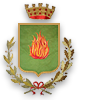 COMUNE DI GALATONEPROVINCIA DI LECCEPiazza Ten. Col. A. Costadura, 1– Tel. 0833 864911PEC: protocollo.comune.galatone@pec.rupar.puglia.itSETTORE IIISVILUPPO ECONOMICO - ATTIVITÀ PRODUTTIVE – TRIBUTICOMUNE DI GALATONEPROVINCIA DI LECCEPiazza Ten. Col. A. Costadura, 1– Tel. 0833 864911PEC: protocollo.comune.galatone@pec.rupar.puglia.itSettore IIIPEC: commercio.comune.galatone@pec.rupar.puglia.itE-mail: tributi@comune.galatone.le.itSPAZIO RISERVATO ALL’UFFICIO TRIBUTIRegistro n	/ 2023Codice contribuente …………………………………Note …………………………………………………………………..………………………………………………………………………...SPAZIO PER PROTOCOLLO / RICEVUTAFoglioMappale / ParticellaSubalternoCategoriaSuperficie utile netta in Mq (calpestabile)Superficie catastale in Mq (se disponibile)N.Parentela rispetto al dichiaranteCognomeNomeCodice fiscale1Dichiarante23456FoglioMappale / Particella SubalternoCategoriaSuperficie coperta calpestabile in MqSuperficie scoperta calpestabile in MqSuperficie catastale in Mq